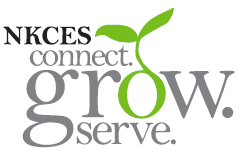 June 2018 iMovie